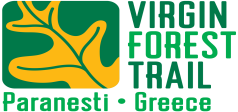 Ο/Η υπογράφων/υπογράφουσα……………………………………………………..του…………………. με AΔΤ………….., που συμμετέχω στον αγώνα Παρανέστιο Μονοπάτι PP 2020 που θα πραγματοποιηθεί στις 10 Οκτωβρίου 2020 στο Παρανέστι, δηλώνω υπεύθυνα ότι: 1. Έχω λάβει γνώση των κανονισμών του αγώνα, των χαρακτηριστικών και των απαιτήσεών του. Γνωρίζω τις δυσκολίες, τους κινδύνους και τις έντονες σωματικές και ψυχολογικές καταπονήσεις που μπορεί να παρουσιαστούν στην διάρκεια του αγώνα. 2. Έχω υποβληθεί μετά τις 01/01/2020 στον απαιτούμενο ιατρικό έλεγχο και είναι επιτρεπτό να συμμετέχω σε αγώνα αντοχής μεγάλης διάρκειας. 3. Δεν έχω καμία αξίωση από την διοργάνωση του VFT και τους φορείς που την απαρτίζουν, για οποιαδήποτε βλάβη της υγείας μου ή τυχόν τραυματισμό μου κατά τη διάρκεια του αγώνα, έχοντας αποκλειστικά ο ίδιος/ίδια την ευθύνη της συμμετοχής μου και οποιουδήποτε συμβάντος. 4. Δηλώνω ότι κατά την έναρξη του αγώνα έχω σακίδιο με όλο τον υποχρεωτικό εξοπλισμό και θα δεχτώ τον έλεγχό του σε όποιο ΣΤΕΚ μου ζητηθεί.5. Με την υποβολή της αίτησης εγγραφής αποδέχομαι τη φωτογράφηση και βιντεοσκόπηση μου, για το σκοπό της παραγωγής προωθητικού ψηφιακού υλικού από την διοργάνωση.6. Δηλώνω ότι επιτρέπω στην διοργάνωση να δημοσιεύσει στην ιστοσελίδα της προσωπικά δεδομένα μου (ενδεικτικά: ονοματεπώνυμο, ηλικιακή κατηγορία, τόπος καταγωγής).7. Σε περίπτωση απώλειας της ζωής μου οι νόμιμοι κληρονόμοι μου δεν θα έχουν καμία αξίωση από την διοργάνωση, στην οποία συμμετέχω αποκλειστικά με δική μου ευθύνη. Απαλλάσσω τους διοργανωτές από κάθε ευθύνη και παραιτούμαι του δικαιώματος οποιασδήποτε αποζημίωσης για τις ανωτέρω περιπτώσεις ή οποιοδήποτε άλλο λόγο.                                                                                  Ο/Η υπεύθυνα δηλών/δηλούσα…………..                                                                                                 ……../………/2020           ΑΓΩΝΕΣ ΠΑΡΘΕΝΟΥ ΔΑΣΟΥΣ ΠΑΡΑΝΕΣΤΙΟΥ  ΥΠΕΥΘΥΝΗ ΔΗΛΩΣΗ PP 2020 - 46χλμ